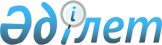 О подписании Протокола о прекращении действия Соглашения о порядке и размерах перечисления долевых взносов для финансирования Координационной службы Совета командующих Пограничными войсками от 13 ноября 1992 годаПостановление Правительства Республики Казахстан от 12 ноября 2008 года N 1049      Правительство Республики Казахстан ПОСТАНОВЛЯЕТ : 



      1. Одобрить прилагаемый проект Протокола о прекращении действия 

Соглашения о порядке и размерах перечисления долевых взносов для 

финансирования Координационной службы Совета командующих 

Пограничными войсками от 13 ноября 1992 года. 



      2. Подписать Протокол о прекращении действия Соглашения о порядке и размерах перечисления долевых взносов для финансирования Координационной службы Совета командующих Пограничными войсками от 13 ноября 1992 года. 



      3. Настоящее постановление вводится в действие со дня подписания.        Премьер-Министр 

      Республики Казахстан                       К. Масимов Одобрен            

постановлением Правительства 

Республики Казахстан    

от 12 ноября 2008 года № 1049 проект   

ПРОТОКОЛ 

о прекращении действия Соглашения о порядке и размерах 

перечисления долевых взносов для финансирования 

Координационной службы Совета командующих Пограничными войсками 

от 13 ноября 1992 года       Правительства государств-участников Соглашения о порядке и размерах перечисления долевых взносов для финансирования Координационной службы Совета командующих Пограничными войсками от 13 ноября 1992 года, именуемые в дальнейшем Сторонами, 

      согласились о нижеследующем:  

Статья 1       Стороны констатируют прекращение действия участников Соглашения о порядке и размерах перечисления долевых взносов для финансирования Координационной службы Совета командующих Пограничными войсками от 13 ноября 1992 года в связи с принятием Решения Совета глав правительств Содружества Независимых Государств о порядке расчета и размерах долевых взносов государств-участников Содружества Независимых Государств на содержание органов Содружества Независимых Государств, финансируемых за счет бюджетных средств государств-участников Содружества Независимых Государств от 25 мая 2006 года.  

Статья 2       Настоящий Протокол вступает в силу с даты его подписания.       Совершено в городе _____ ________ 2008 года в одном подлинном экземпляре на русском языке. Подлинный экземпляр хранится в Исполнительном комитете Содружества Независимых Государств, который направит каждому государству, подписавшему настоящий Протокол, его заверенную копию.        За Правительство                        За Правительство 

      Республики Армения                      Российской Федерации       За Правительство                        За Правительство 

      Республики Беларусь                     Республики Таджикистан       За Правительство                        За Правительство 

      Республики Казахстан                    Республики Узбекистан       За Правительство 

      Кыргызской Республики 
					© 2012. РГП на ПХВ «Институт законодательства и правовой информации Республики Казахстан» Министерства юстиции Республики Казахстан
				